Sport jako zrcadlo společnostiPracovní list vede žáky k zamyšlení se nad světem sportu ze společenskovědní perspektivy. Aktuální světové dění se odráží i ve sportu, ať už v pozitivním, nebo negativním slova smyslu. Žáci analyzují konkrétní příklady, hodnotí je a formulují svůj názor. List je určen žákům SŠ. K práci jsou potřeba psací potřeby a internet.První úkol žáci plní před zhlédnutím videa.Francouzský fotbal a zmírnění rasismu____________________________________________________PŘED ZHLÉDNUTÍM VIDEA. Jak rozumíš názvu pracovního listu?……………………………………………………………………………………………………..…………...…………………………………………………………………………………………………..……………..….………………………………………………………………………………………………..…………………..….Co dalšího může být pomyslným zrcadlem společnosti?Svět sportu může být spojen se společenskými problémy jako například rasismus, násilí, porušování lidských práv nebo korupce.Vyber si jeden problém a na konkrétním příkladu ho představ. Inspiraci můžeš hledat ve videích o fotbalovém MS v Kataru nebo o olympiádě v Pekingu.Vybraný problém:……………………………………………………………………………………………..………………..…….Co se stalo?……………………………………………………………………………………………………….………..…..Jak se problém řešil/řeší?…………………………………………………..…………………………………………………..…….…………………………………………………………………………………………………………………….……….…………………………………………………………………………………………………………..…..……………………………………………………………………………………………………………….....………Sport samozřejmě neznamená jen problémy, může i pomáhat. Uveď nějaké příklady, kdy sportovní svět nebo sportovec pomohli díky svému vlivu dobré věci.………………………………………………………………………………………………….………..….….…………………………………………………………………………………………………….…………..……..……………………………………………………………………………………………………….………………………………………………………………………………………………………………..……..…….……Ať už jsou tvé příklady jakékoli, myslíš si, že by sportovní kluby nebo sportovci měli povinně dodržovat takzvanou společenskou odpovědnost jako například firmy?(To znamená chovat se odpovědně ke společnosti a k prostředí, v němž působí.)………………………………………………………………………………………………….………..…..…………………………………………………………………………………………………….…….………..…….……………………………………………………………………………………………………..…..…….………………………………………………………………………………………………………..……..….………Zapátrej, jaké jsou aktuální možnosti zapojit se do nějaké sportovní iniciativy a pomoci tak něčemu dobrému (například dobrovolnické zapojení do organizace akce, charitativní běh, dobročinná sbírka, …). Akce může být lokální, celorepubliková, ale třeba i mezinárodní.Sport je ovlivněn i děním ve světě a ruská invaze na Ukrajinu v roce 2022 ho výrazně proměnila. Zjisti, které sporty na událost reagovaly způsobem:zákaz účasti ruských sportovců: ………………………………………………………………………………………………..……..……..………………………………………………………………………………………………………………..…….…přesunutí sportovních akcí z Ruska do jiných zemí: …………………………………………………………………………………………………..……….…………………………………………………………………………………………………………………...………bez reakce na nastalou situaci: ……………………………………………………………………………………………………..……….………………………………………………………………………………………………….……………………..jiná reakce: ………………………………………………………………………………………….………..……………………………………………………………………………………………………………………………..…….Kterou z reakcí považuješ za nejvhodnější? Proč?Co jsem se touto aktivitou naučil(a):………………………………………………………………………………………………………………………………………………………………………………………………………………………………………………………………………………………………………………………………………………………………………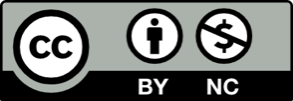 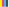 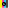 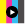 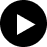 